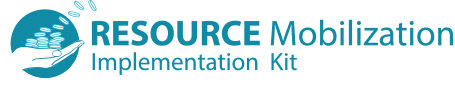 Pre-Production ChecklistPre-Production ChecklistPre-Production ChecklistUse this form as you assemble the final documentsUse this form as you assemble the final documentsUse this form as you assemble the final documentsDelivery method verified (hand-delivered, FedEx, courier, etc.)Delivery method verified (hand-delivered, FedEx, courier, etc.)Single vs. Double sided copying checkedSingle vs. Double sided copying checkedFinal editing done:Final editing done:Spelling checkedHeaders/footers checkedFormatting instructions (mm font size, line spacing, single/double sided, paper size, margins, etc.):Graphics specifications (font size, file format, mm/max size, captions, etc.):Quantities correctContents checked against the table of contentsProduction and Mailing ChecklistProduction and Mailing ChecklistProduction and Mailing ChecklistProductionProductionProductionCover letter signedCover letter signedTitle pages inserted into bindersTitle pages inserted into bindersCovers, spines, and tabs correctCovers, spines, and tabs correctProposals are packaged properlyProposals are packaged properlyContents assembled correctlyContents assembled correctlyReproduction quality checkedReproduction quality checkedOriginal stamped (if required)Original stamped (if required)Electronic copies prepared in PDF format (if required)Electronic copies prepared in PDF format (if required)Binding (3-Ring, GBC, Velo-bind, Staple, Other)Binding (3-Ring, GBC, Velo-bind, Staple, Other)MailingMailingMailingBoxes/Shipping Materials preparedBoxes/Shipping Materials preparedDelivery address/instructions (Fed Ex, U.S. Mail, hand-carry, delivery receipt, etc.)Delivery address/instructions (Fed Ex, U.S. Mail, hand-carry, delivery receipt, etc.)Technical Proposal Label Text:Cost Proposal Label Text:Outside Label Text:Delivery receipt prepared in advance?Delivery receipt prepared in advance?Delivery receipt prepared in advance?CopiesCopiesTotal Cost ProposalTotal Technical ProposalReceiptReceiptConfirm receipt of proposal document